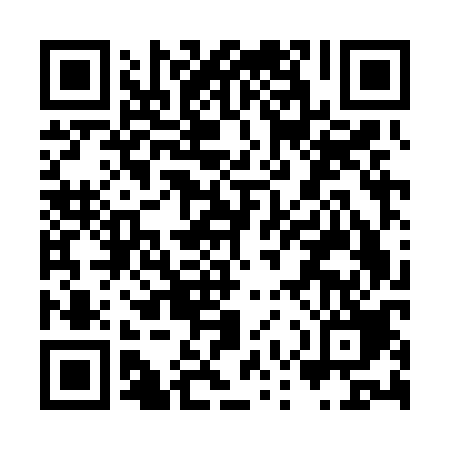 Ramadan times for Batona, SlovakiaMon 11 Mar 2024 - Wed 10 Apr 2024High Latitude Method: Angle Based RulePrayer Calculation Method: Muslim World LeagueAsar Calculation Method: HanafiPrayer times provided by https://www.salahtimes.comDateDayFajrSuhurSunriseDhuhrAsrIftarMaghribIsha11Mon4:264:266:0911:583:575:485:487:2612Tue4:234:236:0711:583:585:505:507:2813Wed4:214:216:0511:583:595:515:517:2914Thu4:194:196:0311:584:005:535:537:3115Fri4:174:176:0111:574:025:545:547:3216Sat4:154:155:5911:574:035:565:567:3417Sun4:134:135:5711:574:045:575:577:3618Mon4:104:105:5511:564:055:595:597:3719Tue4:084:085:5311:564:066:006:007:3920Wed4:064:065:5111:564:076:026:027:4121Thu4:044:045:4911:564:096:036:037:4222Fri4:014:015:4711:554:106:056:057:4423Sat3:593:595:4511:554:116:066:067:4624Sun3:573:575:4311:554:126:086:087:4725Mon3:543:545:4011:544:136:096:097:4926Tue3:523:525:3811:544:146:106:107:5127Wed3:493:495:3611:544:156:126:127:5228Thu3:473:475:3411:534:166:136:137:5429Fri3:453:455:3211:534:176:156:157:5630Sat3:423:425:3011:534:186:166:167:5831Sun4:404:406:2812:535:207:187:188:591Mon4:374:376:2612:525:217:197:199:012Tue4:354:356:2412:525:227:217:219:033Wed4:334:336:2212:525:237:227:229:054Thu4:304:306:2012:515:247:237:239:075Fri4:284:286:1812:515:257:257:259:096Sat4:254:256:1612:515:267:267:269:117Sun4:234:236:1412:505:277:287:289:128Mon4:204:206:1212:505:287:297:299:149Tue4:184:186:1012:505:297:317:319:1610Wed4:154:156:0812:505:307:327:329:18